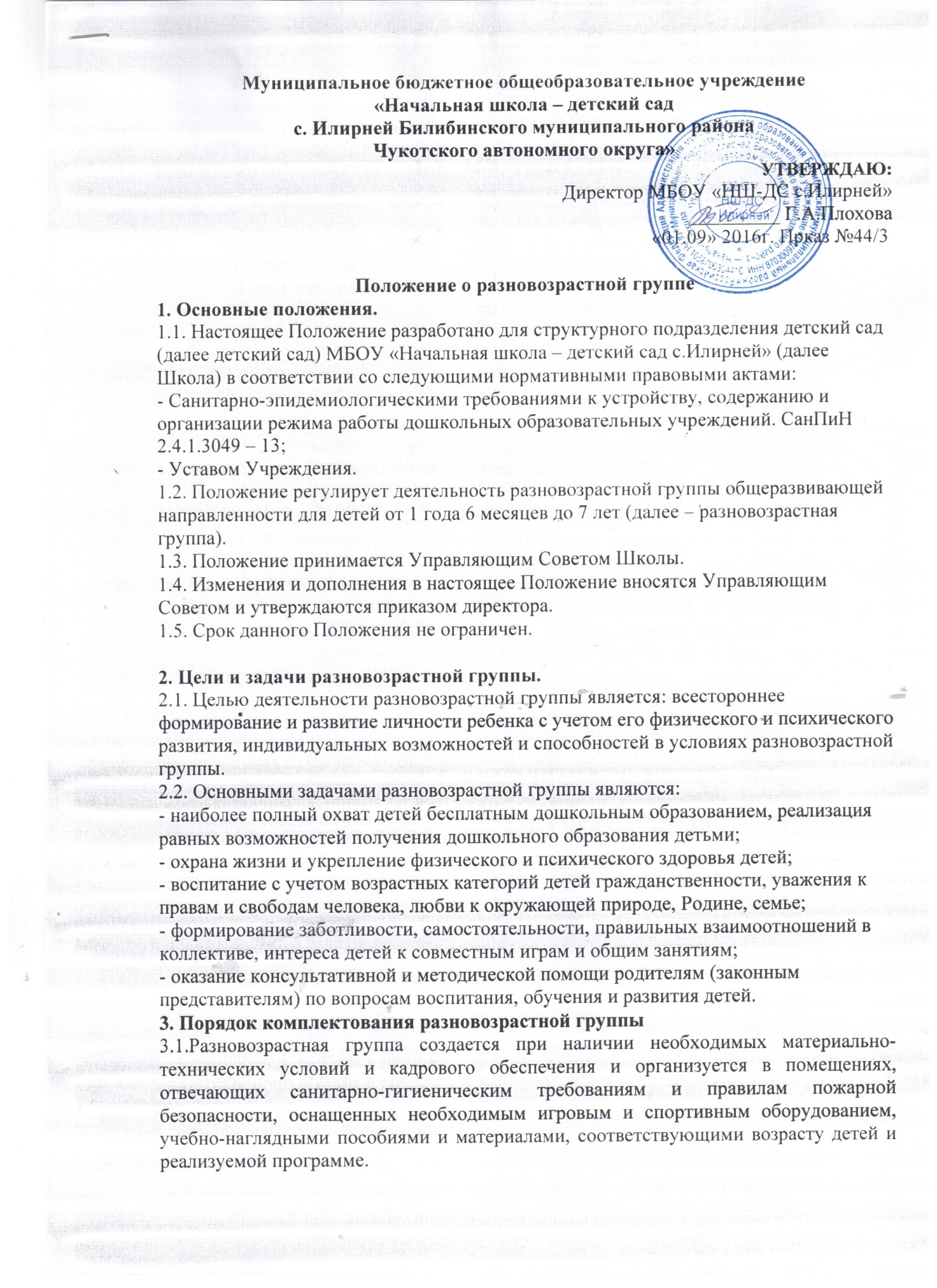 Муниципальное бюджетное общеобразовательное учреждение«Начальная школа – детский сад с. Илирней Билибинского муниципального района Чукотского автономного округа»УТВЕРЖДАЮ: Директор МБОУ «НШ-ДС с.Илирней» _________ Г.А.Плохова                                                                                                    «01.09» 2016г. Прказ №44/3Положение о разновозрастной группе1. Основные положения. 1.1. Настоящее Положение разработано для структурного подразделения детский сад (далее детский сад) МБОУ «Начальная школа – детский сад с.Илирней» (далее Школа) в соответствии со следующими нормативными правовыми актами: - Санитарно-эпидемиологическими требованиями к устройству, содержанию и организации режима работы дошкольных образовательных учреждений. СанПиН 2.4.1.3049 – 13; - Уставом Учреждения. 1.2. Положение регулирует деятельность разновозрастной группы общеразвивающей направленности для детей от 1 года 6 месяцев до 7 лет (далее – разновозрастная группа). 1.3. Положение принимается Управляющим Советом Школы. 1.4. Изменения и дополнения в настоящее Положение вносятся Управляющим Советом и утверждаются приказом директора. 1.5. Срок данного Положения не ограничен. 2. Цели и задачи разновозрастной группы. 2.1. Целью деятельности разновозрастной группы является: всестороннее формирование и развитие личности ребенка с учетом его физического и психического развития, индивидуальных возможностей и способностей в условиях разновозрастной группы. 2.2. Основными задачами разновозрастной группы являются: - наиболее полный охват детей бесплатным дошкольным образованием, реализация равных возможностей получения дошкольного образования детьми; - охрана жизни и укрепление физического и психического здоровья детей; - воспитание с учетом возрастных категорий детей гражданственности, уважения к правам и свободам человека, любви к окружающей природе, Родине, семье; - формирование заботливости, самостоятельности, правильных взаимоотношений в коллективе, интереса детей к совместным играм и общим занятиям; - оказание консультативной и методической помощи родителям (законным представителям) по вопросам воспитания, обучения и развития детей. 3. Порядок комплектования разновозрастной группы3.1.Разновозрастная группа создается при наличии необходимых материально-технических условий и кадрового обеспечения и организуется в помещениях, отвечающих санитарно-гигиеническим требованиям и правилам пожарной безопасности, оснащенных необходимым игровым и спортивным оборудованием, учебно-наглядными пособиями и материалами, соответствующими возрасту детей и реализуемой программе.3.2.Прием детей в разновозрастную группу оформляется приказом  директора Учреждения.4. Организация и проведение режимных моментов4.1.При наличии в составе группы детей двух возрастов за основу берётся режим дня более старших детей, режимные моменты с младшими детьми начинают на 5 – 10 минут раньше, чем со старшими.4.2.При наличии в составе группы детей трёх возрастов за основу берётся режим дня детей среднего возраста, с младшими детьми начинают раньше, со старшими позже.4.3.Прогулка детей разновозрастной группы на улице организовывается в соответствии  с режимом работы детского сада, требованиями СанПиН 2.4.1.3049 – 13, а также с учетом климатических и погодных условий региона. Режимом дня об организации прогулок с воспитанниками детского сада, утверждённым приказом директора.4.5.Прогулка на улице не проводится при температуре воздуха ниже и скорости ветра более установленных в графике показателей соответствующих возрасту младших детей разновозрастной группы.5. Организация воспитательно-образовательного процесса5.1.Содержание воспитательно-образовательного процесса в разновозрастных группах строится в соответствии с  основной образовательной программой, разработанной в детском саду и утверждённой Педагогическим Советом. 5.2.Планирование воспитательно-образовательного процесса в разновозрастной группе:-при разработке учебного плана разновозрастной группы часы учебной нагрузки рассчитываются для каждого возраста детей отдельно;-при календарно-тематическом  планировании занятий следует предусмотреть межпредметные связи и связь с игровой деятельностью детей.5.3.  Расписание  организованной образовательной деятельности разновозрастной группы составляется с учетом с требований  СанПиН 2.4.1.3049-13.5.4.Формами организации воспитательно-образовательного процесса в разновозрастной группе являются: организованная образовательная деятельность по физическому развитию, познавательному, речевому и художественно-эстетическому  развитию, совместная деятельность педагога  с детьми, самостоятельная, игровая деятельность по разным направлениям развития.5.5. При организации организованной образовательной деятельности обучающие и развивающие  задачи ставятся для детей каждого возраста отдельно в соответствии с задачами и содержанием образовательной программы для данного возраста.5.6.Продолжительность организованной образовательной деятельности   зависит от возраста детей - начинается с подготовительной  подгруппой раньше с постепенным подключением детей старшего возраста. При одновременном начале для детей старшего возраста  заканчивается раньше в соответствии с требованиями  СанПиН 2.4.1.3049-13.6. Распределение обязанностей воспитателя и помощника воспитателя6.1.Согласованность в работе воспитателя и младшего воспитателя разновозрастной группы важна для осуществления всех видов деятельности на хорошем педагогическом уровне.6.2.Помощь   младшего воспитателя необходима постоянно, но больше всего - при завершении одних режимных моментов и переходе к другим: подготовка к прогулке, выход на прогулку и возвращение в группу, укладывание детей, проведение закаливающих процедур.6.3.Основное содержание работы воспитателя и младшего воспитателя при проведении режимных моментов:Распределение обязанностей воспитателяи младшего воспитателя в группе (в холодное время года)*Утреннюю гимнастику  проводит инструктор по физическому воспитанию.РежимныепроцессыДеятельность воспитателя Содержание работы с детьмиДеятельность мл. воспитателя1половина дняа) прием детейПринимает и осматривает детей, беседует с родителямиПроводится: игровая деятельность детей под руководством воспитателя (воспитатель создает условия для организации знакомых игр, новые игры не даются);трудовая деятельность (поручения, дежурства);индивидуальная работа с детьми;воспитание КГН, культуры поведения- коллективные и индивидуальные  ситуативные  беседы с детьмиПроветривает и убирает помещениеб) утренняя гимнастика*Комплекс утренней гимнастики сменяется через 10 дней.(Необходимо наблюдать за самочувствием детей, регулировать нагрузку).Проводит утреннюю гимнастику с младшими детьми.Проводит утреннюю гимнастику со старшими детьмиГотовит столы к завтраку вместе с дежурными. в) завтракОрганизует подготовку к завтраку.Проводит завтрак, готовится к организованной образовательной деятельности.Обратить внимание детей как накрыты столы (дать оценку дежурным);Если есть необходимость (в зависимости от меню) уточнить название блюд;Отметить заботу взрослых (повара, мл. воспитателя) о детях; Создать у детей положительное настроение к еде.Получает завтрак, раздает пищу.Вместе с дежурными убирает посуду, а затем моет ее.г) организованная деятельность. Игры, самостоятельная деятельность детей в уголках (центрах) Организует и проводит организованную образовательную деятельность. Осуществляет развивающее взаимодействие с детьми, основанное на современных  педагогических  позициях. Проводит физкультминутки.  Соблюдает психолого-педагогические и гигиенические требования к организации организованной образовательной деятельности.Организует игры детей, не участвующих в занятиях, помогает дежурным подготовиться к занятию.д) прогулкаВыходит на прогулку с младшими детьми.Организует деятельность всех детей.Проводится:игровая деятельность детей (подвижные игры, дидактические, сюжетно-ролевые игры);трудовая деятельность (коллективная, подгрупповая, индивидуальная);наблюдения (коллективные, подгрупповые, индивидуальные);индивидуальная работа с детьми (по физ. воспитанию, развитию речи, ФЭМП);- наблюдение за детьмиПомогает одеваться старшим детям выводит их на прогулку к воспитателю.Затем проветривает и убирает помещение. Приводит с прогулки младших детей, помогает им раздеваться. Готовится к обеду.е) обедРуководит подготовкой детей к обеду, проводит его.(то же, что и завтрак)в процессе еды постоянно следить за осанкой детей;Руководит подготовкой детей к обеду, проводит его.Раздает обед, участвует в его организации и проведении.ж) дневной сонПостепенно укладывает детей спать – создает условия для спокойного сна.  Необходимо наблюдать за спящими детьмиВместе с дежурными убирает посуду, а затем моет ее.Убирает помещение.2 половина дня:а) подъем детейПроводит постепенный подъем детей и закаливающие процедурыНеобходимо обеспечивать неторопливый переход от сна к бодрствованиюПомогает проводить закаливание, одевает младших детей, убирает постелиб) полдникОрганизует полдник(см. завтрак, обед)Совершенствовать гигиенические навыки.Навыки культурного поведения за столом.Участвует в проведении полдника, убирает посудув) совместная деятельность взрослого с детьми, организованная образовательная деятельность взрослого с детьмиОрганизует деятельность детейПроводится:- игровая деятельность, где воспитатель побуждает к организации совместной игры и индивидуальной  игры;- индивидуальная работа с детьми;- подготовка к организованной образовательной  деятельности- работа в уголке книги;- 1 раз в неделю коллективный труд.Играет с детьми, готовится к ужинуг) ПрогулкаВыходит на прогулку с младшими детьми.  Организует    деятельность всех детей.Проводится: игровая деятельность детей (подвижные игры, игры-ситуации.);трудовая деятельность (подгрупповая, индивидуальная);наблюдения (коллективные, подгрупповые, индивидуальные);Помогает одеваться на прогулку младшим детям. Помогает одеваться старшим детям. Выводит старших детей на прогулку к воспитателю. 
Убирает       помещение.д) Ужин Руководит   подготовкой   детей   к   ужину, прививает навыки культуры приема пищи и поведения за столом, проводит его. Ситуативные беседы при проведении режимных моментов.Получает ужин, раздает пищу, Участвует в проведении ужина, привитии навыков культуры приема пищи и поведения за столом, убирает и моет посуду.е) ВечерСоздает  условия  для  свободной  самостоятельной  деятельности  детей.  Беседует с родителями. Организует уход детей домой Совместная  и самостоятельная деятельность в уголках развития, игры.  Работа с родителями. Убирает помещения разновозрастной группы